AIU Andalan, contraceptivo sem hormônio, passa a ser vendido em farmáciasOs novos DIUs já estão disponíveis em redes de drogarias de quatro Estados – Minas Gerais, Bahia, Santa Catarina e Paraná –, além da venda onlineA DKT do Brasil, empresa detentora das marcas Andalan e Prudence, acaba de ampliar a oferta do Anticonceptivo Intrauterino (AIU) Andalan nos pontos de venda do País. A partir deste mês, os modelos da marca estão disponíveis em redes de farmácias em quatro Estados – Minas Gerais, Bahia, Santa Catarina e Paraná: Drogaria Araujo, Drogaria Minas-Brasil e Farmácia Angeloni; além da venda online, que já acontece pelo www.dktplanejamentofamiliar.com.br. A linha de AIUs Andalan é a maior do mercado, com cinco modelos.O AIU é um novo conceito de DIU (Dispositivo Intrauterino), um método contraceptivo com 99,4% de eficácia na prevenção da gravidez não desejada – índice equivalente ao da pílula anticoncepcional, por exemplo, frequentemente utilizada pelas mulheres brasileiras. Suas maiores vantagens são a isenção de hormônios e o excelente custo-benefício, já que o valor de um AIU Andalan no varejo varia entre R$ 94 e R$ 270, gasto apenas uma vez de acordo com a durabilidade do modelo (3 a 10 anos), sem necessidade de um desembolso mensal. Outra vantagem é não precisar se lembrar de tomar a pílula diariamente, correndo o risco de esquecer.Com foco em respeitar o corpo e a vontade das mulheres, o AIU não interfere nas relações sexuais e nem diminui a libido. Ele pode ser facilmente colocado por um ginecologista e retirado caso seja necessário, ou quando a mulher assim quiser. É uma forma de dar liberdade à mulher com relação ao planejamento familiar, quando e quantos filhos ter. Todos os produtos da linha Andalan acompanham tubo aplicador com escala centimetrada e anel ajustável.Andalan Silverflex 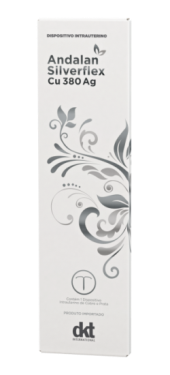 Modelo exclusivo da DKT, este é o único dispositivo do mercado brasileiro que combina cobre e prata. Esta combinação aumenta ainda mais a eficácia do método. Ele possui o formato de um Y, que confere mais conforto na hora da inserção, e oferece para a mulher 5 anos de proteção contra gravidez indesejada. É indicado para mulheres com histerometria maior que 6cm. Confeccionado em polietileno estéril radiopaco e possui superfície total de cobre ativo de 380mm².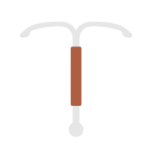 Preço sugerido: R$ 270Vendido na rede de farmácia: Drogaria Minas-BrasilAndalan Comfort – versões Cu 250, Cu 375 e Mini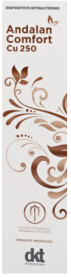 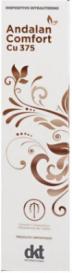 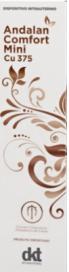 Os modelos da linha Andalan Confort se diferenciam pelo seu formato em ômega (ferradura), que diminui a possibilidade de expulsão pelo útero. São confeccionados em polietileno estéril radiopaco. Cada modelo se diferencia pela durabilidade, tamanho da superfície e histerometria dos úteros.Cu (Cobre) 250: oferece 3 anos de proteção e é indicado para mulheres com histerometria maior que 6cm. Possui superfície total de cobre ativo de 350mm².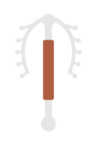 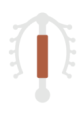 Preço sugerido: R$ 70Vendido na rede de farmácia: Drogaria Minas-BrasilCu (Cobre) 375: oferece 5 anos de proteção e é indicado para mulheres com histerometria maior que 6cm. Possui superfície total de cobre ativo de 375mm².Preço sugerido: R$ 139Vendido na rede de farmácia: Farmácia AngeloniMini Cu (Cobre) 375: oferece 5 anos de proteção. Seu tamanho é especialmente indicado para mulheres nulíparas (que nunca tiveram filhos) ou com histerometria entre 5cm e 8cm (úteros menores). Possui superfície total de cobre ativo de 375mm².Preço sugerido: de R$ 139Vendido nas redes de farmácia: Drogaria Araujo e Drogaria Minas-BrasilAndalan ClassicEste modelo é o mais tradicional do mercado. Ele possui o formato de um T e oferece para a mulher dez anos de proteção contra gravidez indesejada. É indicado para mulheres com histerometria maior que 6cm. Confeccionado em polietileno estéril radiopaco, possui superfície total de cobre ativo de 380mm².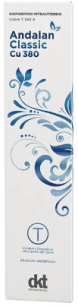 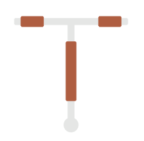 Vendido nas redes de farmácia: Drogaria Araujo, Drogaria Minas-Brasil e Farmácia AngeloniPreço sugerido: de R$ 94Você conhece a DKT?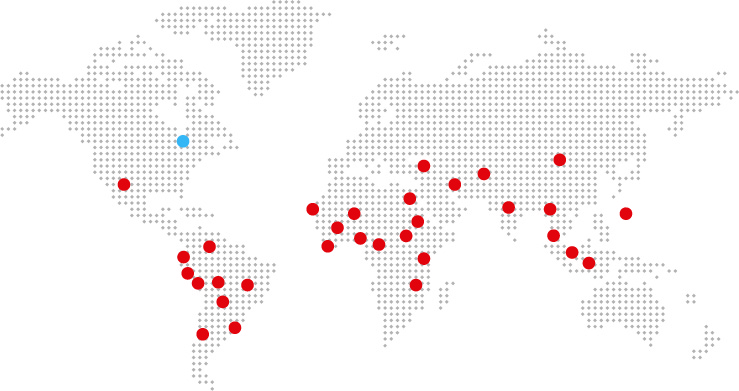 Fundada em 1989, por Philip D. Harvey, a DKT International é uma organização sem fins lucrativos especializada na implantação de programas de planejamento familiar e prevenção de ISTs e Aids ao redor do mundo, contando com inúmeros projetos em 29 países. Só em 2016, mais de 33 milhões de casais foram protegidos – índice CYP (Couple Years of Protection), o que corresponde a um crescimento de 10% em relação ao ano anterior, com 30 milhões. Os dados fazem parte do relatório anual, que traz o balanço que comprova o impacto dos projetos humanitários aplicados pela entidade anualmente. Com 27 anos de atuação no País, a DKT do Brasil é detentora das marcas Andalan (AIUs) e Prudence, que contempla a maior linha de camisinhas do mercado, além de outros produtos como géis lubrificantes, estimuladores, coletor menstrual descartável e lenço umedecido. A unidade brasileira mantém diversos programas de marketing social, que incluem também o apoio a ONGs (Organizações Não Governamentais). É a única empresa no Brasil totalmente especializada em planejamento familiar.